6 класс английский27.04.Уч.с. 128-129 №1(1-5). Д/З: Уч.с. 129 №2 (7 – 10 предложений).29.04.Уч.с.130-131 №1; Р.Т.с. 109 . Д/З: Р.Т.с. 125-126 №12.6 класс  матем-ка27.04. Осевая  и  центральная симметрии. П.44, № 1249,  1252, 1254, 126028.04 – 29.04 Параллельные прямые. П. 45  № 1280,  128230.04..Координатная  плоскость. П.46. Письменно  ответить  на  вопросы  на  стр. 277. Решить № 1296, 12976 класс. Информатика.«Компьютер будущего. Рисунок» Нарисовать на листе бумаги, с помощью графического редактора или автофигур в текстовом редакторе компьютер, каким вы его видите в будущем. Литература29.04 Ф.Шиллер «Перчатка».Стр 221-227, № 1 и 3(У), №2 (П)30.04 Чтение "Маттео Фальконе"6 класс. Русский язык: 27.04-30.0427.04 – п.93 № 551, 552, 555, 556, 56028.04 – п.94 № 563, 564, 56729.04 – п.95 № 569 (устно), № 570, 571 – письменно30.04 – п.95 № 572, 575; №  574 (устно)Задания по истории России 6 класс27.04 - Объединение русских земель вокруг Москвы. Куликовская битва                 §21, стр.55 Вопрос 5 письменноБиологияЗдравствуйте ребята, сегодня  вторник  28. 04 Приступаем к работе.Задание 1. Повторение.Выполняем  записи в доп тетрадяхУчебник  ст 149 кратко ответьте на № 1и 2Учебник  ст 150 назовите историческую родину 3 культурных растений.Задание 2. Изучаем новый материал.Открываем учебник ст 143 п. 27В печатных тетрадях ст. 55 в самом верху записываем тему  Историческое развитие растительного мира и  число. У кого нет печатной тетради. Продолжают работать в дополнительной и используют как образец фото. Нажмите на него и растяните за точки по углам, чтобы все увидеть. Спишите в тетрадь на все страницу по образцу.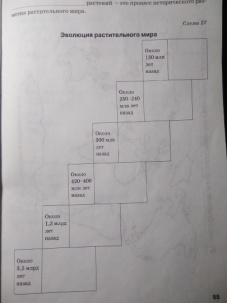 Ст 143 прочитываем информацию и заполняем определение в тетради в самом верху.Используем информацию дольше и по пунктам заполняем схему 27.В пустых ячейках указываем основные изобретения. Пишите мелко, можно аккуратно выходить за границы справа.Например :Внизу  страницы под табл под пишем «Вывод» Почему эволюцию называют историческим процессом?Таблицу заучивать не нужно. Пройдите мысленно всю эволюцию растительного мира,Спасибо за  работу. Жду ваши работыОбщество (кто сделал через дневник- делать не надо)6 классА1. Правилами доброго поведения называют:1) мораль2) инстинкт3) закон4) этикуА2. Как называют постоянную боязнь чего-либо?1) опасность2) апатия3) безразличие4) фобияА3. Кому принадлежит выражение «Смелость города берет»?1) Ганнибалу2) А.В. Суворову3) А.И.Куприну4) М.И.КутузовуА4. Выберите верное утверждение: а) свои поступки человек должен сверять  с нравственными заповедями; б) не все поступки человека можно назвать человечными1) верно только а2) верно только б3) оба ответа верны4) нет верного ответаА5. Чувство страха:а) знакомо как человеку, так и животным; б) незнакомо людям, совершающим героические поступки.1) верно только а2) верно только б3) оба ответа верны4) нет верного ответаВ1. Установите соответствие между понятиями и их определениями. К каждой позиции, данной в первом столбце, подберите соответствующую позицию из второго столбца.В2.  Найдите в приведенном списке нормы гуманного поведения.1. Необходимость трудиться2. Умение приспособиться3. Стремление к славе4. Уважение к старшим5. Верность дружбеФизкультура27.04. На основе презентации (у кого нет возможности посмотреть презентацию, то по тексту) вспомните технику челночного бега. В конце презентации дайте ответы на вопросы( у кого нет возможности посмотреть презентацию, дайте ответ на вопрос : « Какие вы запомнили этапы челночного бега?»Челночный бег – 
вид бега, характеризующийся многократным прохождением одной и той же короткой дистанции в прямом и обратном направлении.Челночный бег является одной из разновидностей бега на короткие дистанции.  От обычного бега он отличается тем, что дистанция преодолевается несколько раз, туда и обратно.Этап 1. СтартПозиция выполняется с высокого старта. Опорная нога впереди, и располагается на линии старта, на неё перемещен центр тяжести, другая - на носке позади. Корпус наклонен вперед, руки согнуты у ребер, спина прямаяЭтап 2. Забег первого отрезкаПервую часть дистанции надо пробежать быстро, поэтому применяется приземление только на носок, а не на всю стопу – это позволит сэкономить драгоценные миллисекунды, которые были  затрачены на толчки стопой. Движения пружинистые, равномерные. Рекомендуется также увеличивать количество шагов, чем чаще бежит человек, тем быстрее его скоростьЭтап 3. Разворот на 180 градусовЗа метр до поворота скорость резко сбрасывается;выполняется стопорящий шаг, когда ступня той ноги, что оказывается спереди, ставится на 90 градусов и дальше выполняется поворот на остальные 90 градусов – такая техника сохраняет инерцию движения и обеспечивает быстрый набор скорости на последующий отрезокЭтап 3. Разворот на 180 градусовЗа метр до поворота скорость резко сбрасывается;выполняется стопорящий шаг, когда ступня той ноги, что оказывается спереди, ставится на 90 градусов и дальше выполняется поворот на остальные 90 градусов – такая техника сохраняет инерцию движения и обеспечивает быстрый набор скорости на последующий отрезок29.04.  Сгибание и разгибание рук, в упоре лежа  – 2 подхода по 12 раз (мальчики),Сгибание и разгибание рук, в упоре лежа на бедрах не отрывая коленей от пола 2 подхода по 12  раз  (девочки).У кого есть возможность, сделайте видеоролик. Видео можете присылать  WhatsApp (на номер 89515433502), вконтакте(https://vk.com/id153091599)Около 3,5 млд лет назадПоявились первые одноклеточные  ж.оОт низ произошли все царстваПоявился хлорофилл и фотосинтезНакопление кислорода.1. Добро2. Добродетель3. Нравственность4. ЧестьА. Свойства характера или поступка, одобряемые с моральной точки зрения.Б. Понятие, связанное с оценкой таких качеств индивида, как верность, справедливость, правдивость, благородство, достоинство.В. Все хорошее,, полезное, что помогает жить.Г. Совокупность правил поведения, добровольно соблюдаемых людьми.1234